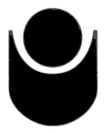 НОВ БЪЛГАРСКИ УНИВЕРСИТЕТДЕПАРТАМЕНТ „ПОЛИТИЧЕСКИ НАУКИ“ЖИВКО ДИМИТРОВдокторант на самостоятелна подготовкав Докторска програма „Политически науки“ВЛИЯНИЕТО НА РЕГИОНАЛНИТЕ ФАКТОРИ В БЛИЗКИЯ ИЗТОК ПРЕЗ ХХI-И ВЕК ВЪРХУ ИДЕЯТА ЗА НЕЗАВИСИМА КЮРДСКА ДЪРЖАВААВТОРЕФЕРАТна дисертация за придобиване на научната и образователна степен „доктор“по професионално направление: 3.3. Политически науки;научна специалност: Политически наукиНАУЧЕН РЪКОВОДИТЕЛ:ДОЦ. Д-Р МОМЧИЛ БАДЖАКОВСОФИЯ•2018		СЪДЪРЖАНИЕ НА АВТОРЕФЕРАТАV. Публикации на автора по темата на дисертацията	                                  28                                Обща  характеристика на съдържанието на дисертацията.В началото на ХХI-и век в Близкия изток живеят над 30 милиона кюрди, които представляват значителен дял от населението на четири от най-влиятелните страни в региона - Ирак (5.5 милиона кюрди от общо 32.6 милиона иракчани), Турция (14.7 милиона кюрди, от общо 81.6 милиона жители), Иран (8.1 милиона кюрди от общо население от 80,8 милиона жители) и Сирия (1,7 милиона кюрди от общо 18 милиона жители). На кюрдските стремежи за независима кюрдска държавност тези държави отговарят с една категорична и обща позиция: на кюрдите никога не трябва да им бъде разрешавано постигането на независимост. Това най-ясно личи от заеманите от тях позиции по отношение на опитите за отделяне на кюрдите в Северен Ирак. Като страната с най-многобройно кюрдско малцинство Турция е особено предпазлива пред заплахата за кюрдско отделяне от Ирак, тъй като се опасява това да не послужи като пример за собственото й кюрдско население в Югоизточна Анадола. Втората по численост на кюрдското население страна - Иран също разглежда всеки опит за кюрдски отцепничество в Ирак с голяма загриженост заради въздействието, което то може да окаже върху традиционната непокорност в исторически план на иранските кюрди. Сирия енергично потиска всеки израз на кюрдския национализъм в рамките на собствените си граници и при редките прояви на регионално сътрудничество в сферата на сигурността също работи с Турция, Иран и Ирак, както през 1990-те години, когато подлага кюрдите в Ирак на политическо и икономическо ембарго. Иракското потисничество спрямо кюрдите преди 2003 г. е печално известно. През 90-те години на миналия век и до падането на Саддам през 2003 г. иракските кюрди са самоуправляващи се и поне морално подкрепяни от западните правителства, с налични регионални връзки, но държани в чистилището на една недържавна форма, която не им позволява нито да бъдат напълно интегрирана в Ирак, нито да бъдат приети като суверенен субект.Актуалност на изследването Стремежът на кюрдското население на Близкия изток да създаде собствена независима държава е един от най-актуалните изучавани проблеми на съвременната политология в сферата на международните отношения. Тази актуалност на първо място се поражда от факта, че кюрдите често са определяни като най-голямата нация в света без собствената независима държава. Над 30 милиона кюрди обитават близо 400 000 квадратни километра планински райони, разсичани от границите на Турция, Ирак, Сирия и Иран. Така те представляват четвъртата по големина етническа група в Близкия изток, която обаче никога през историческото си развитие не е притежавала трайна национална държава. През ХХ-и век кюрдската борба за създаване на независима държава е изключително активна, особено в периода след разпадането на Османската империя, но същевременно всяка крачка на кюрдите в тази посока бива брутално смазвана от заобикалящите ги могъщи и богати на ресурси съседи, притежаващи мощни въоръжени сили. Днес в началото на ХХI-и век това се променя като в резултат на обособяването на кюрдите в отделна общност, обединена от общо етническо самосъзнание, религия, култура и език, идеята за изграждане на собствена държава наречена ,,Кюрдистан“, се намира във възход. Върху техните стремежи влияние оказва и развитието на геостратегическата обстановка в Близкия изток в началото на новия век, свързано с все по-нарастващата роля на Турция и Иран като страни претендиращи за регионално лидерство, процесите на дезинтеграция в някои арабски държави и изострянето на сектантското противопоставяне.Това още веднъж засилва актуалността на кюрдската проблематика, особено предвид още един неоспорим факт, че през последните две десетилетия кюрдите играят все по-важна роля в региона на Близкия изток и във все по-голяма степен повлияват на развитието на регионалните процеси. Като се борят за автономия в Турция и играят важна роля в гражданските войни в Ирак и Сирия, където се противопоставят на експанзията на така наречената Ислямска държава (ИД) те се оказват в центъра на многобройни конфликти, преструктуриращи днес Близкия изток.От свалянето на Саддам Хюсеин, иракските кюрдски лидери работят усърдно за увеличаване контрола си над кюрдските райони в Северен Ирак. В резултат на това, въпросът дали някой ден Иракски Кюрдистан може да стане суверенна държава вече не е просто теоретичен, а много реална възможност, което предстои да окаже силно въздействие върху регионалната динамика. Независим Кюрдистан ще бъде важно събитие във все по-нестабилния Близък изток, като в същото време раждането на една нова кюрдска държава ще се изправи пред силната опозиция на повечето от правителствата в региона.Нарастващата им роля в регионален план се допълва от обстоятелството, че макар обитаваните от кюрдите територии да са разделени между четири страни, те се намират върху области с важно геополитическо значение. Геополитическото значение на региона, съчетано със значителни нефтени и водни ресурси в населените от кюрди територии, поставят още по-категорично кюрдския въпрос в центъра на международните отношения.До началото на ХХI-и век кюрдите в различни части на Кюрдистан променят коренно своя статут, превръщайки се в етно-национална група с легитимно право на самоопределение, като същевременно поемат водеща роля за преоформяне на геостратегическа карта на региона. Иракските кюрди са първите, които се освобождават от статута си на граждани втора класа, създавайки собствен федерален субект с широка автономия, заложена в новата конституция на Ирак. Парадоксално гражданската война в Сирия значително подобрява политическата позиция на сирийските кюрди и те също започват да изграждат собствена автономна власт. Турските кюрди се превръщат във все по-значим фактор във вътрешнополитическия живот на страната, като през 2013 г. настъпват някои положителни промени в разрешаването на кюрдския проблем. Иранските кюрди остават в най-трудната ситуация, като въоръжената им борба срещу управляващия режим продължава да провокира насилие от негова страна.По този начин ролята и значението на кюрдите в политическия живот на всяка една от страните с компактно кюрдско население непрекъснато нарастват. Изглежда, че периодът на заглушаване на кюрдския проблем и опитите за неговото разрешаване със сила и дискриминация приключват. Властите в Ирак, Турция, Иран и Сирия трябва все повече да се съобразяват с исканията на кюрдските си малцинства, които стават все по-силни и това налага правителствата на тези държави все по-често да се опитват да разрешат възникналите противоречия и конфликти с тях по мирен начин. Кюрдите изграждат собствени автономни субекти, засилват участието си в работата на централните и регионалните власти, получават право да създават свои политически партии и социални организации, а социалното и икономическото развитие на кюрдските райони се ускорява.Изследвания по тематаКюрдският въпрос отдавна е тема за обсъждане в Близкия изток, концентрирана около сложните етнически конфликти, довели до разрастване на кюрдското движение за съпротива и независимост. В миналото свързаните с кюрдите академични изследвания са фокусирани предимно върху исторически, културни, етнически и международни аспекти на въпроса и то основно в рамките на по-широкото схващане за близкоизточните изследвания.С възраждането на идеята за създаване на независима кюрдска държава в резултат на променената геополитическа обстановка в района на Близкия изток от края на миналия век, през последните две десетилетия се наблюдава нарастване на интереса към кюрдите в научните среди на Западна Европа, Северна Америка, Израел и дори страните от Арабския полуостров. За разлика от тях в Ирак, Турция, Иран и Сирия, страните, в които живее мнозинството от кюрдското население в региона, на академичното изследване на кюрдите се гледа с подозрение и като цяло в тези страни отделните научни разработки с кюрдска проблематика са изключително малко.Кюрдските проучвания като че ли набират инерция, когато има международна криза, свързана с политическата обстановка около кюрдите в Близкия изток. Такъв е случаят в началото на 90-те години с Първата война в Персийския залив, която предизвиква масова кюрдска бежанска криза, но също така води и до създаването на фактическа кюрдска автономия в Северен Ирак. Тогава въпросът за създаване на независима кюрдска държава в Иракски Кюрдистан се повдига от едни от най-известните западни автори в областта на политическите науки, занимаващи се с проблемите на кюрдите, като Mайкъл Гънтър и Гарет Стансфийлд.Падането на режима на Саддам Хюсеин през 2003 г. след Втората война в Залива дава нов тласък на идеята за кюрдска независимост и насърчава и други американски и британски изследователи в областта на международните отношения да се насочат към тази проблематика, като например Денис Натали, Maтан Чорев и Радуан Зиадех. Те отчитат предизвиканите от намесата на външни фактори нови положителни събития в полза на идеята за независима кюрдска държава, но в същото време се съгласяват, че нейното създаване все още изглежда нереалистично.Възходът на ИД в Ирак и Сирия през 2014 г. и нападенията над намиращите се там кюрдски градове отново насочват вниманието на международната общност към кюрдите. Тогава сред научните среди, занимаващи се с кюрдската проблематика, започва да се говори за възможна кюрдска държавност не само в Ирак, но и в други населени с кюрди територии. Мненията най-общо се разделят на две групи – такива, които считат за вероятно създаването на кюрдска държава само върху територията на Кюрдистанския регион на Ирак (КРИ) (Mайкъл Гънтър, Гарет Стансфийлд, Oфра Бенгио, Aлиреза Надер, Лари Ханауер, Брена Алън, Aли Скотън) и такива, които считат за невъзможно това да се случи (Денис Натали, Mайкъл Рубин, Moхамед Салих, Хакан Явуз, Сонер Чаптай, Юмер Ташпинар и Гьонюл ТолUniversity of Utah ).Референдумът за независимост на КРИ от септември 2017 г. и последвалите го събития в Ирак, по всяка вероятност ще накарат много от гореспоменатите автори още веднъж да направят ревизия и преоценка на мненията си, като по-сериозните изследвания и тълкувания на променената ситуация по кюрдския въпрос тепърва предстоят. Въпреки това от посоченото по-горе до момента е видно, че е натрупан значителен обем от научни разработки, което дава възможност за провеждане на задълбочено изследване на темата за ролята на регионалните фактори върху идеята за независима кюрдска държава. Като голяма част от изложените в тях постановки са използвани за потвърждаване на основната теза на настоящото дисертационно изследване.Обстоятелството, че проблематиката свързана с идеята за независима кюрдска държава се разглежда от сравнително скоро в сферата на научните изследвания за международните отношения и то главно от западни научни центрове и университети, свързани основно с изследвания в сферата на сигурността, я прави сравнително нова и за България. До момента в нашата страна темата за изграждане на кюрдска държавност не е била обект на цялостно изследване, особено в нейните най-съвременни измерения. Съществуват обаче редица статии и други разработки, които разглеждат отделни аспекти, понятия и проблеми, свързани с темата. Наред с отсъствието в България на достатъчно изследвания по темата, също така и професионалната ангажираност на автора в сферата на сигурността изиграва важна роля при избора на тема за дисертационния труд. В Актуализирана стратегия за национална сигурност на Република България, регионът на Близкия изток е посочен за източник на рискове и заплахи за нашата страна в области като незаконната миграция, тероризма, екстремизма, разпространението на оръжия за масово унищожение и др.  В тази връзка все по-нарастващата роля на кюрдското движение за независимост върху цялостната обстановка в изключително важния за националната сигурност на Република България регион на Близкия изток, допълнително спомага за ангажираността на автора с необходимостта от изследване на темата за влиянието на регионалните фактори в Близкия изток през ХХI-и век върху идеята за независима кюрдска държава.Освен това бързото развитие на идеята и движението за кюрдска независимост през последните години ги превръщат в основна променлива величина, която засяга структурата на баланса на силите в региона. Едно научно обяснение на настоящите тенденции, свързани с кюрдската борба за собствена държава, би помогнало да се разбере по-задълбочено съревнованието между претендентите за регионално лидерство и причините за възникване на конфликтни зони в Близкия изток.Отчитайки горното, както и актуалността на изложения проблем, настоящият дисертационен труд е насочен към изследване на влиянието, оказвано от едни от най-значимите регионални фактори в Близкия изток през ХХI-и век върху идеята за независима кюрдска държава. В настоящата ситуация регионалните фактори, свързани с възхода на Иран и Турция, процесите на превръщане на Ирак и Сирия в децентрализирани федерални субекти, както и набиращия сила сунитско-шиитски конфликт, имат много по-голямо влияние върху процесите на създаване на кюрдска държавност в сравнение с това оказвано например от глобалните, вътрешно-кюрдските и икономическите фактори.3. Теза, цел и задачиЦелта на дисертационното изследване е да се представи разнопосочното влияние на регионалните фактори върху идеята за независима кюрдска държава, като очертае тези от тях, които благоприятстват нейния възход и тези от тях, които представляват пречка за нейното осъществяване.Основната теза в настоящата разработка е, че нарастващата мощ на Турция и Иран като регионални сили представлява най-сериозната пречка пред осъществяването на идеята за независима кюрдска държава, докато процесите на дезинтеграция и нарастване на междусектантските противоречия в арабските страни са фактори, които имат по-скоро положително въздействие за развитието на кюрдските амбиции. Но в крайна сметка при притеглянето им, тежестта на първия фактор надделява над останалите и това на този етап предопределя невъзможността от създаване на независима кюрдска държава. Освен това се оказа, че процесите на децентрализация в Сирия и Ирак не изглеждат необратими и напоследък в тези страни се наблюдава процес на стабилизиране на държавността.За да бъде потвърдена изследователската теза, в труда се изследва и дава решение  на следните изследователски задачи:- Определяне мястото и ролята на идеята за независима кюрдска държава в международната и регионалната политическа и икономическа система;- Изучаване и анализ на същността на външните и вътрешните политики спрямо кюрдите на две от основните регионални сили Турция и Иран;- Изследване на взаимоотношенията между кюрди и араби в рамките на федерален Ирак и по време на гражданската война в Сирия;- Изучаване ролята и мястото на крайния ислям в кюрдското движение за независимост;- Определяне мястото на кюрдите в шиитско-сунитския сблъсък;- Изясняването на предходните задачи дава възможност за очертаване и сравняване прогреса на процесите за формиране на държавност сред иракските и сирийските кюрди.Обект на изследване са регионалните фактори в Близкия изток, оказващи влияние върху идеята за независима кюрдска държава от началото на века до наши дни.Предметът на изследване се фокусира върху политиките на Иран и Турция по кюрдския въпрос, отражението на процесите на децентрализация в Ирак и Сирия върху кюрдската кауза и влиянието на религиозния фактор върху кюрдското движение за независима държава, изследвани от гледна точка на науката за международните отношения. Към предмета на изследване също така е включена прогноза за политическите и икономически очертания на бъдещ независим Кюрдистан, като на тази база е направен опит за класифицирането му сред останалите близкоизточни държави.Темпорален обхват – за нуждите на дисертационното изследване основно са проучвани събитията за периода 2000 - 2017 г., като отправните точки са идването на Ердоган на власт в Турция през 2001 г. и Втората война в Залива от 2003 г., а финалната е свързана с референдума за независимост в Иракски Кюрдистан през есента на 2017 г. В подкрепа на изложените тези в отделни случаи са проучвани и периоди от края на миналия век – 80-те и 90-те години на 20-и век.Териториален обхват – четирите държави, в който живеят най-много кюрди - Ирак (5.5 милиона кюрди от общо 32.6 милиона иракчани), Турция (14.7 милиона кюрди, от общо 81.6 милиона жители), Иран (8.1 милиона кюрди от общо население от 80,8 милиона жители) и Сирия (1,7 милиона кюрди от общо 18 милиона жители).4.МетодиЗа постигане на поставената цел и решаване на научно изследователските задачи на дисертационния труд са използвани общонаучните методи на изследване - анализ, обобщение и синтез, индукция и дедукция, сравнение, аналогия, моделиране.Основни методи за изследване в дисертационния труд са исторически (търсене на знания за системата чрез използване на нейната история; проследяване на процесите), аналитичен (дава възможност за детайлно и задълбочено проучване на факторите, повлияли върху развитието на процесите), сравнителен (позволява паралелно разглеждане и съпоставяне на политики), моделиране и проучване на документи (за изучаване и тълкуване на национални нормативни актове).Историческият подход включва събиране на релевантна информация за влиянието на регионалните фактори върху идеята за независима кюрдска държава, подкрепена със съответните доказателства. Това означава търсене на знания за системата чрез използване на нейната история. В тази връзка е представено историческото развитие на процесите свързани с турската и иранската вътрешни и вътрешни политики по отношение на кюрдите, формирането на кюрдски автономни области в Ирак и Сирия, отношенията им с централните власти в Багдад и Дамаск, конфликта между кюрдите и ИД, както и развитието на научно-изследователската дейност по въпроса за кюрдския проблем.Аналитичния подход дава възможност за детайлно и задълбочено проучване на факторите, повлияли върху развитието на процесите. Основата на дисертационния труд е структурирана първо на база представяне на същността и състоянието на проблема за независима кюрдска държава, чрез преглед на основните политологични изследвания по темата за независима кюрдска държава, създаване на представа за това как би могла да изглежда тя, как би се позиционирала в теоретичните интерпретации на характеристиките за де факто държава и как би се вписвала в настоящата политическа и икономическа система на държавите от Близкия изток. След това така изградената представа за състоянието на проблема е тествана през призмата на трите основни регионални фактора, оказващи влияние върху идеята за независима кюрдска държава -  възходът на Турция и Иран като страни, претендиращи за регионално лидерство, процесите на дезинтеграция сред редица арабски страни и разрастването на междусектанстките противоречия. За тази цел всеки един от регионалните фактори е подробно развит и анализиран, с цел да се покаже неговата степен на влияние върху идеята за кюрдска държава. Крайната цел на анализа е да се достигне до извод за възможността за реализиране на идеята.В рамките на отделните глави анализът също така стои в основата на изследването на: процесите около турската и иранската кюрдски политики, включително спрямо техните теоретични постановки, идеологическа обосновка, мотиви, методи и действия; създаването на кюрдски автономии в Сирия и Ирак, в т.ч. анализ на техните управленски модели, заемани позиции и основни проблеми; отношенията на кюрдите с централните правителства в Ирак и Сирия, включително анализ на същността на връзката им, споровете между тях, предприемани действия; процесите по формиране и групиране на различни кюрдски политически движения; ролята на исляма за формирането на кюрдската национална идентичност; дейността на кюрдските ислямисти; при изследване факторите, слабостите и резултатите от войната на кюрдите с ИД; мястото на кюрдите в сунитско-шиитския сектантски конфликт; състоянието на проблема в научната литература и др.Сравнителният анализ намира мястото си в настоящата разработка при изготвянето на класификация на управленските системи на близкоизточните държави, при определяне наличието на държави отговарящи на критериите за регионални сили в Близкия изток, при сравняването на турската, иранската и саудитската външни политики по отношение на кюрдите, при сравняването на политиките на иракските и сирийските кюрдски партии, на ислямистките организации в Турция и Ирак.Методът на сравнителния анализ е използван и при съпоставянето на двата основни политико-социални модела на идеята за изграждане на бъдеща независима кюрдска държава – племенно-консервативният на иракските кюрди и демократичния конфедерализъм на Кюрдската работническа партия (ПКК) и присъдружните й групировки. Тази изследователска линия присъства във всички глави, като акцентът й е поставен в трета глава, където двата модела са сравнени посредством своите въплъщения  Кюрдистанският регион на Ирак и Демократична федерация на Северна Сирия, с техните идеологически корени, политически и икономически системи, външни партньорства и др.Историческият, аналитичният и сравнителният методи са допълнени с проучване на документи, каквито в настоящата разработка са Конституцията на Ирак, Конституцията на Рожава и др.Моделирането е използвано при конструирането в първа глава на въображаем модел на бъдещата кюрдска държава.За постигането на поставените цели и доказването на заложената теза, обстойно са разгледани основните литературни източници, както и множество изследвания, доклади и научни трудове на изявени специалисти в областта и на множество престижни международни организации и издания.II. Съдържание на дисертацията по структурни елементиДисертацията е съставена от увод, четири глави, заключение, списък с използваните съкращения и библиография, които са изложени в рамките на 338 страници. Направени са 819 бележки под линия. Библиографията и цитираната литература обхваща 4 източника на български, 1 на руски и 237 на английски език.Уводът представя актуалността на проблема, който е избран за предмет на дисертационния труд. Представени са тезата, целите, задачите и методите, чрез които ще се стигне до крайните изводи. Представени са съдържанието и конкретните цели на отделните глави на разработката.Глава I ,,Близкият изток и идеята за независима кюрдска държава“ изследва въпроса за мястото и ролята на идеята за кюрдска независимост в регионалната политическа и икономическа система на държавите от Близкия изток. Нейното съдържание включва преглед на основните политологични изследвания по темата за независима кюрдска държава, класификация на държавите в Близкия изток, изясняване настоящия статут на Кюрдистанския регион в Ирак (КРИ) и неговата бъдеща посока на политическо и икономическо развитие. Целта на изложената по този начин информация е въз основа на нея да може да се направи оценка докъде е стигнал процесът по създаване на независима кюрдска държава, как би изглеждала тя и как би се вписвала в настоящата политическа и икономическа система на държавите от Близкия изток.В тази връзка в първата част на главата ,,Политически анализи на кюрдския проблем“ са представени основните научни разработки, работещите по темата автори, университети и научно-изследователски центрове. Прави се констатация, че интернационализирането на кюрдския въпрос в началото на ХХI-и век създава условия за нарастване на академичния интерес в страните от Европа, Северна Америка и Азия към изследването на кюрдската история, култура и политика. Прави впечатление, че след всяко по-значимо събитие в Близкия изток като Войната в Залива от 2003 г., началото на Сирийската гражданска война през 2011 г., възхода на ИД в Сирия и Ирак от 2014 г. и референдума за независимост в Иракски Кюрдистан от 2017 г., интереса към кюрдите и темата за независима кюрдска държава се засилва. Посочени са основните автори, работещи по темата, като Майкъл Гънтър, Гарет Стансфийлд, Денис Натали, Oфра Бенгио, Aлиреза Надер, Лари Ханауер, Брена Алън, Aли Скотън, Майкъл Рубин, Moхамед Салих, Гади Сари, Алекс Ватанка, Хакан Явуз, Сонер Чаптай, Юмер Ташпинар и Гьонюл Тол. Представени са изразяваните от тях основни възгледи, които оформят дискурса по въпроса за независимата кюрдска държава. Въз основа на извършени проучване и анализ на техни научни разработки са направени редица изводи за състоянието на проблема и вероятността за възникване на независима кюрдска държава. Показана е и разширяващата се география на академичните изследвания по темата. Наред с работата на университетите и научно-изследователските центрове, особено тези свързани с въоръжените сили, от Европа и Северна Америка, постепенно по темата започва да се работи и в редица страни от Близкия изток, като Израел, Саудитска Арабия и Катар. След десетилетия на неглижиране на академичните изследвания по кюрдския въпрос в националните държави (Ирак, Турция, Иран и Сирия), в които живее мнозинството от кюрдското население в региона, темата започва да се коментира и там, макар повечето турски и ирански автори категорично да заявяват, че кюрдската независимост е невъзможна.В направената във втората част (,,Държавите в Близкия изток“) класификация на държавите от Близкия изток, държавите от региона са разделени, както според тяхното разнообразие в етническо, религиозно, културно, географско и демографско отношение, така и според системата на управление, която дадена страна притежава. Най-общо според формата си на управление те се делят на републики, монархии и хибридни теокрации като Ислямска република Иран. Констатирано е, че през десетилетията от края на ХХ-и век и в началото на ХХI-и век до избухването на Арабската пролет, политическите режими в Близкият изток почти без изключение са авторитарни. Постепенно обаче регионът се променя и днес повече близкоизточни режими могат да бъдат класифицирани като  полудемократични републики или режими на конкурентен авторитаризъм. Според техните формални институционални характеристики те са президентски републики, конституционни монархии, или ислямски държави като Иран, но режимите им са предимно авторитарни, макар авторитаризмът да се конкурира с опити за демократизация. Особено важно е да се установи връзка между политическите системи и равнището на икономическото развитие на държавите от региона. Въпреки категоричното мнение на повечето учени, че в Близкия изток в настоящия момент не съществува държава, която може да бъде окачествена като доминираща регионална сила, Турция, Иран, Саудитска Арабия и Израел претендират за такъв статут. Затова спрямо тях са приложени изготвените от Мартин Бек осем основни критерия за регионална сила, като изводите от изготвения анализ потвърждават отсъствието на такава сила. Но макар четирите големи близкоизточни държави да не са регионални сили в истинския смисъл на понятието, те имат голямо влияние в регионите около тях, като по този начин оказват пряко въздействие на политическото бъдеще на кюрдите и техните стремежи за независимост.В третата част на първа глава ,,Идеята за независим Кюрдистан“, във връзка с необходимостта да се определи настоящия статут на КРИ е изследван въпросът как кюрдския регион може да бъде позициониран в рамките на теоретичните интерпретации на характеристиките за де факто държава. Отговорът е категоричен: докато Иракски Кюрдистан официално е съставна част от федерален Ирак, той всъщност изпълнява всички необходими изисквания за държава според критериите на Конвенцията от Монтевидео, които заедно с липсата на международно признание са ключовите белези, идентифициращи КРИ като де факто държава. Анализът на проблема как би изглеждала една бъдеща независима кюрдска държава се свързва с това къде би се позиционирала тя в политическата и икономическата система на държавите от региона. Ключовият въпрос тук е дали кюрдите биха искали пълна независимост и в четирите кюрдски региона, или приемат последователна независимост първоначално в Ирак и на по-късен етап в останалите кюрдски райони. Настоящото развитие на политическата ситуация в района на Близкия изток дава известни шансове за постигане на независимост единствено върху територията контролирана понастоящем от Кюрдското регионално правителство (КРП) в Иракски Кюрдистан. Затова в разработката е разгледан модел, в който са очертани границите, демографската картина, формата на управление, икономическата философия и енергийното развитие на бъдещата Република Кюрдистан именно в тези рамки.Глава II ,,Кюрдският въпрос и претендентите за регионално лидерство“ е посветена на взаимозависимостите между кюрдския въпрос и политиките, водени от два от основните претенденти за регионално лидерство в Близкия изток. На база съпоставими критерии се анализира същността на външните и вътрешните политики спрямо кюрдите на две от основните регионални сили Турция и Иран. Започва се с част, изучаваща и анализираща същността на външните и вътрешните политики спрямо кюрдите на Турция - ,,Турската политика по кюрдския въпрос“. Затова тук подробно са разгледани и анализирани теоретичните постановки по отношение на кюрдския въпрос, заложени в книгата ,,Стратегическа дълбочина“ на Ахмет Давутоглу, която е определяна като знакова научна публикация по въпроса за външната политика и място на Турция в международните отношения. По нататък е направен хронологичен преглед на промените на вътрешната турска кюрдска политика от края на ХХ-и и началото на ХХІ-и век, включваща първоначално използването на методи за натиск, репресия и асимилация. В началото на новия век турската държава значително променя подхода си към кюрдите. След идването на власт в Турция на Реджеп Таийп Ердоган тя признава съществуването на кюрдския въпрос и прави опити за намиране на неговото политическо решение. Направен е анализ на положените усилия за постигане на помирение с кюрдите в Турция, като по-конкретно е разгледано развитието на т. нар. мирен процес от Имралъ. Представени са основните кюрдски политически субекти в Турция от началото на ХХІ-и век и е проследено увеличаването на тяхното влияние във вътрешнополитическия живот на страната, свързано най-вече с тенденцията за разширяване на тяхното парламентарно представителство. В крайна сметка през 2015 г. примирието между ПКК и правителството претърпява провал и затова тук е отделено внимание на събитията около възобновяването на насилието във вътрешно-турските отношения.Новият подход към кюрдите е най-забележим в отношенията с КРИ. Подробно внимание е отделено на процеса на сближаване на Турция с КРИ, като са разгледани отношенията между тях в политически и икономически аспект. Турция прекалибрира своята иракска политика, превръщайки КРИ в стратегически съюзник като алтернативен източник на енергийни ресурси, буфер срещу заплахите за сигурността от юг и партньор в стремежа на Турция за разрешаване на собствения кюрдски проблем. В основата на тесните икономически връзки между Анкара и Ербил стои сътрудничеството в сферата на енергетиката като е подчертано, че бъдещето на КРИ и по специално неговото икономическо бъдеще зависи до голяма степен от отношенията с Турция. Внимателно е разгледана и турската реакция на желанието на кюрдите в Северен Ирак да проведат референдум за независимост, превърнало се в истински тест за турската готовност да приеме перспективата за независим Кюрдистан. Внимание е обърнато и на политиката на Турция спрямо сирийските кюрди след началото на Гражданската война в Сирия от 2011 г., като е акцентирано на голямата взаимообвързаност между вътрешния кюрдския проблем на Анкара и съдбата на сирийските кюрди. Подходът тук е изготвянето на детайлен анализ на основните противоречия между Анкара и главната сила сред сирийските кюрди – Партия ,,Демократичен съюз“ (ПДС). Проследена е промяна на турската позиция спрямо сирийските кюрди и провала на турските амбиции за присъединяване на сирийските кюрди и контролираните от тях територии към сферата на турското икономическо, политическо, както и в сферата на сигурността влияние по същия начин, по който това се постига с КРИ в Ирак.  Във втората част на главата (,,Иранската политика по кюрдския въпрос“) се прави анализ на същността на кюрдските политики на другата от основните регионални сили – Иран, като подобно на частта за турската кюрдска политика се започва с вътрешната иранска кюрдска политика. Във вътрешните си дела Иран се отнася към кюрдския въпрос по идентичен на Турция начин - чрез отричане и косвена асимилация, като този подход е последователно проследен от началото на Ислямската революция през 1979 г. до наши дни. Направен е преглед на основните ирански кюрдски бунтовнически групировки, борещи се за политическите права на местното кюрдско население. Изложени са техните цели, идеология и методи на борба.Във външнополитически план последователно са разкрити и анализирани основните причини за иранската враждебност спрямо създаването на независима кюрдска държава в Иракски Кюрдистан: на първо място опасенията на Техеран, че една независима кюрдска държава непосредствено до границите му може да мотивира неговото кюрдско етническо малцинство също да поиска независимост; на второ място, че основните съперници на Иран в Близкия изток биха спечелили най-много от независимостта на КРИ; и на трето място, че поддържането на териториалната цялост на Ирак е от полза за Иран заради неговата шиитски доминирана администрация. Преосмислянето на отношението на Иран с КРИ идва с началото на кризата в Сирия през 2011 г. Затова е отделено място за проследяване на момента, в който Техеран започва да подобрява отношенията си с иракските кюрди. Новата официална политика на Техеран по отношение на КРИ и местните политически партии е за избягване на сектантската политика и изграждане на отношения на основата на общи интереси и географската близост. Представена е и гледната точка на основните политически партии в КРИ, които възприемат Иран като страна имаща особена важност за вътрешната стабилност и бъдещето на Иракски Кюрдистан. Не без значение за процесите на сближаване са и общите интереси в сферата на търговията, както и възможността Иран да допринесе за развитието на енергийния сектор на КРИ. Накратко са разгледани отношенията на Техеран със сирийските кюрди. В името на геостратегическите си интереси Иран игнорира поредната стъпка към създаването на една бъдеща кюрдска държава, за да може спаси най-верния си съюзник – режима на Башар ал-Асад в Сирия. Като трета част на главата е разгледан кюрдския въпрос в ирано-турските отношения (,,Кюрдският въпрос в ирано-турските отношения“).  Тя изследва турско-иранското военно сътрудничество срещу ПКК през периода 2004 г. – 2011 г., което е представено чрез хронологичен преглед на всички по-важни междудържавни споразумения и съвместни операции за противодействието на кюрдския сепаратизъм. В резултат на нарастващото напрежение около Сирия, в края на 2011 г. сътрудничеството между Турция и Иран срещу ПКК е преустановено, като и двете страни сключват споразумения за примирие с кюрдските сепаратисти. Разгледано е и турско-иранското съперничество в политическия живот на Иракски Кюрдистан, където двете регионални сили умело използват вътрешно-кюрдското разделение, за да налагат на кюрдите собствен дневен ред и поделят сфери на влияние. Целта на този преглед на турско-иранските отношения по кюрдския въпрос е да се установи кой техен аспект преобладава – сътрудничеството или съперничеството. Частта завършва с изготвен сравнителен анализ на турската и иранската кюрдски политики, в който са съпоставени вътрешните и регионалните кюрдски политики на Иран и Турция и изтъкнати приликите и разликите между тях. Глава III, озаглавена ,,Изграждането на кюрдски федерални субекти в Ирак и Сирия“, проследява и съпоставя процесите на изграждане на кюрдски федерални субекти на територията на Ирак и Сирия. Тя също така си поставя за задача изследване на взаимоотношенията между кюрди и араби в рамките на федерален Ирак и по време на гражданската война в Сирия.В първата й част ,,Кюрдският регион в Ирак“ се прави изследване на вътрешнополитическата динамика в КРИ, на взаимоотношенията на кюрдския регион с централното правителство и предприетите действия за постигане на независимост, като целта е да се направи анализ за степента на готовност на кюрдския регион за изграждане на собствена държава. Затова тази глава започва с посочване на основните характеристики и проследяване на вътрешнополитическата динамика на КРИ след Втората война в Залива, създаваща условия за постепенната му трансформация от самостоятелен автономен субект в де факто държава. Представени са географските характеристики, основните институции и политически партии в КРИ, начина на функциониране на управленската система на региона, уреждането на статута му в Иракската конституция, както и динамиката на вътрешната кюрдска политика. Накратко са посочени основните моменти характеризиращи организацията на дейността на властите в региона в сферата на отбраната, икономиката и външната политика.Проследени са взаимоотношенията между кюрдската автономна власт в Ербил и централното иракско правителство от 2003 г. до наши дни. В тази връзка е извършен анализ на най-проблематичните казуси стоящи в основата на отношенията между Ербил и Багдад: преговорите по закон за нефта и газа; преразпределение на приходите в бюджета на страната; блокирането на процеса на конституционна реформа; споровете около правния статут на кюрдската Пешмерга; териториалните спорове и най-вече тези, свързани с геополитически ценния района на гр. Киркук. Проследени са процесите на реорганизирането на страната посредством новата конституция от силно централизирана диктатура в децентрализирана държава, както и провалът на опитите да се изгради демократичен федерален Ирак. Представени са непоклатимата позиция на централната власт за принципна опозиция срещу кюрдската независимост и предприетите от кюрдските лидери политически действия за промяна на статуквото. Специално внимание е отделено на едни от най-важните проблеми, по които КРИ и централното правителство в Ирак имат спорове, тези по въпросите свързани с добива и експорта на нефт и газ. Ръководството на КРИ непрекъснато се опитва да увеличи икономическата си независимост от Багдад, тъй като без осигуряването на енергийна и икономическа независимост на региона е невъзможна и политическата. Проведеният в края на 2017 г. референдум за независимост на Иракски Кюрдистан се превръща във връхна точка на усилията на кюрдите за постигане на независима държава в началото на нашия век. Затова се разглеждат причините довели до необходимостта от свикване на плебисцит, неговата легитимност според иракските правни норми, позициите на кюрдските партии по въпроса и реакциите на централното правителство, регионалните и глобалните сили. Анализирани са последиците, които произтичат от решението за референдума и провокирането на Багдад, съседните страни и повечето от техните международни съюзници, довели до заличаване на историческите успехи на кюрдите по пътя им към изграждане на собствена държава.Във втората част на главата (,,Демократична федерация на Северна Сирия“) фокуса е поставен върху гражданската война в Сирия и влиянието, което тя оказва върху кюрдите и техните стремежи за политическа представителност. Представено е изграждането от сирийските кюрди на собствена де факто автономия, известна като Демократична федерация на Северна Сирия (ДФСС) и осъществяваните от нея взаимоотношения с централното правителство в Дамаск. Подобно на първата част и втората започва с представяне на основните характеристики и вътрешната динамика в автономната територия на сирийските кюрди. Началото на сирийската кюрдска автономия е поставено през месец юли 2012 г., след като силите на режима се оттеглят от населените с кюрди територии в Северна Сирия и предоставят възможност на ПДС да установи контрол над тях. В тази част е отделeно специално внимание на процеса по изграждане на временна кюрдска администрация. Изследван е нейния основополагащ документ, т. нар. Конституция на Рожава, поставила основата за въвеждане на федерална политическа система в сирийските кюрдски територии, както и моделът на местната администрация, с въплътената в него идеология на демократичния конфедерализъм. Специално внимание е отделено на процесите по формиране на най-новите кюрдски политически организации и съперничествата между тях, завършили с успеха на ПДС да се наложи като доминираща сила в кюрдските райони на Сирия. Представено е изграждането на въоръжени сили на сирийските кюрди, както и организацията на дейността на автономните власти в сферата на икономиката и външната политика. Анализирани са най-големите предизвикателства, стоящи пред жизнеспособността на Рожава в областта на икономиката, сигурността и политиката. Разглеждането на кюрдско-арабски отношения в Сирия започва с провежданите от режима на семейство ал-Асад репресивни политики спрямо местните кюрди. В последствие са проследени събитията в Сирия от 2011 г. и 2012 г., свързани с избухването на Арабската пролет, даващо възможност за детайлно проследяване на отношенията на сирийските кюрди, както с режима в Дамаск, така и с останалата част от сирийската арабска опозиция. Внимание е отделено на сложните отношения между режима в Дамаск и властите в самоуправляващите се кюрдски територии, като се изследва въпроса доколко те са базирани на предварителна сделка или са плод на съвпадение на техните интереси в резултат на стекли се обстоятелства и общата антипатия към арабската опозиция. Въпреки фактическото сътрудничество и взаимно разбирателство между Дамаск и ПДС, в отношенията им продължава да липсва конституционното признаване на кюрдската автономия. В тази част са разгледани съществуващите сред сирийския управляващ елит два възгледа за бъдещото развитие на кюрдския проект – властта да бъде централизирана отново след войната, когато правителството възстанови контрола си над страната или да се приеме по-широката децентрализация като възможен модел за запазване единството на държавата. Крайната цел е да се установи доколко устойчив във времето е проекта Рожава и дали той ще продължи да съществува след края на гражданската война в Сирия.Наличието на съпоставими елементи в двете части на трета глава, свързани с основните характеристики, вътрешната динамика и взаимоотношенията с доминиращите арабски общности на двете автономни кюрдски територии, дава възможност за изготвяне на сравнителен анализ между КРИ и ДФСС. Анализът е изграден въз основа на посочване на основните прилики и разлики между двете кюрдски автономии по няколко критерия – географски характеристики, статут и отношения с централните власти, прилагана идеология, управленски модели, основни институции и политическа, военна и икономическа организация.Глава IV ,,Кюрдският въпрос, сунитско-шиитския сблъсък и възходът на ислямския фундаментализъм“ разглежда кюрдският въпрос на фона на протичащите в Близкия изток процеси на сунитско-шиитско противопоставяне и разрастване на ислямския радикализъм, като си поставя за задачи изучаването ролята и мястото на крайния ислям в кюрдското движение за независимост и определяне мястото на кюрдите в шиитско-сунитския сблъсък. В първата й част (,,Сунитското възраждане сред кюрдите“) обект на изследване са протичащите сред кюрдите процеси на възраждане на религиозността в нейната сунитска форма на исляма. Тя започва с предоставяне на информация за религиозната структура на населяваните от кюрди области на Турция, Иран, Ирак и Сирия. Представено е разнообразието както на съществуващите сред кюрдите немюсюлмански религиозни общности, така и наличието на хетеродоксни групи в рамките на доминиращата кюрдска мюсюлманска общност. Целта на изнасянето на тази информация е да се посочат разликите в религиозно отношение между кюрдите и останалите съседни народи, както и да се обясни връзката между особеностите на различните кюрдски групи и тяхната степен на ангажираност с кюрдското национално движение. Конкретно внимание е обърнато на проникването на ислямския радикализъм сред кюрдите в Турция, който процес е насърчаван от турските власти като средство за противодействие на кюрдското национално движение. Основен инструмент при провеждането на тази политика от 80-те години на миналия век до началото на нашия век е съставената предимно от кюрди турска екстремистка групировка ,,Хизбула“, чиято история, идеология и терористична дейност са подробно изложени. След разгрома на терористичните й звена организацията се преориентира от използване на насилие към изграждане на масова подкрепа сред местното кюрдско население. Хизбула се съсредоточава върху провеждане на социални дейности под прикритието на неправителствени организации. Подробно е разгледано и политическото представителство на консервативния ислямски сегмент от кюрдската общност в Турция. В тази връзка са отразени неуспешните опити той да бъде привлечен от страна на управляващата ПСР и новосъздадената протурска кюрдска ислямистка политическа партия Худа-Пар. След извършен сравнителен анализ на идеологията и дейността на кюрдските ислямистки организации с протурски и с националистически уклон, категорично се прави констатация, че почти всички кюрдски религиозно-политически формации подкрепят кюрдското национално движение. Това сближаване на позициите на кюрдските националисти и ислямисти има за резултат укрепването на кюрдската национална идея.Представена обстойно е и дейността на кюрдските ислямистки политически организации в Ирак, от 90-те години на миналия век до наши дни - Ислямското движение на Кюрдистан, Кюрдски ислямски съюз, Кюрдистан ислямска група и терористичната групировка Ансар ал Ислам. Проследена е тяхната борба за налагане на възгледите им сред иракската кюрдска общност, както с политически, така и с въоръжени средства. Акцентирано е на желанието но повечето от тях да се включат в политическия живот на страната и да налагат ислямските норми по ненасилствен път, както и на второстепенната роля, която религията традиционно играе в кюрдското национално движение.Във втората част на главата (,,Кюрдите и шиитско-сунитското противопоставяне“) се прави опит за позициониране на кюрдите в разрастващия се в началото на ХХI-и век в региона на Близкия изток сунитско-шиитски конфликт. Иран и Саудитска Арабия се превръщат във водачи на двата политико-религиозни лагера, а териториите на Ирак и Сирия са основно бойно поле на този конфликт. Кюрдите влизат в ролята на трета сила, чиято подкрепа е особено важна за успеха на едната или другата страна. Затова и от сунитския, и от шиитския лагер полагат усилия за привличането на кюрдите на своя страна, като са проследени действията в тази посока и на властите в Рияд и на тези в Техеран.Накрая е отделено място за проследяване в хронологичен ред на протичащия на територията на Сирия и Ирак конфликт между кюрдите и организацията ,,Ислямска държава“. В Сирия ИД и кюрдите се оказват съперници в един конфликт, които има идеологически и етнически измерения. Целта на ИД да създаде държава, ръководена от ислямистка фундаменталистка идеология, е в ярък контраст с визията на кюрдите за демократична, светска, основана на равноправието на пола и плурализма Сирия. След като първоначално ИД постига значителни териториални придобивки в Сирия, от 2015 г. кюрдските сили успяват да отблъснат противника си. Битката за град Кобане се превръща в решаващ етап от борбата на кюрдите срещу ИД. След тази повратна точка експанзията на кюрдските сили в Северна и Източна Сирия се разширява значително, като води до увеличаване на кюрдското влияние и в територии с преобладаващо арабско население. За постигането на това от голяма полза се оказва сътрудничеството на кюрдските сили с ръководената от САЩ международна коалиция срещу ИД. То позволява на кюрдите да се превърнат в ключова бойна сила в борбата на терен срещу ИД в Сирия, с което значително да увеличат международния си авторитет. След Сирия през август 2014 г. конфликтът между кюрдите и ИД се разпространява и в съседен Иракски Кюрдистан. Офанзивата на ИД през август срещу Иракски Кюрдистан е заплаха, каквато КРИ не е преживявал през 25-те години от своето съществуване като автономен регион. След намесата на САЩ и нанасянето на въздушни удари, военните сили на Иракски Кюрдистан Пешмерга успяват да спрат настъплението на ИД. В последствие кюрдските сили участват в операцията за превземането на Мосул, която е с важни последици за бъдещето на цялата страна. В тази връзка са анализирани факторите, довели до първоначалните успехи на джихадистите в Северен Ирак, както и слабостите в способностите на KРИ да осигури границите си и политическата, дипломатическата и военната си устойчивост при такава огромна екзистенциална заплаха. Изброени са както положителните, така и отрицателните последици за кюрдите в Ирак от войната с ИД.В заключението са изложени основните изводи, потвърждаващи първоначалната теза на разработката. Очертани са някои насоки в бъдещото развитие на проблема. Наред с това в заключителната част са изведени основните резултати от направения сравнителен анализ между двете кюрдски автономни територии в Ирак и Сирия и между вътрешните и регионалните кюрдски политики на Иран и Турция.III. Основни изводи В резултат на изследването и направените в отделните глави и заключението изводи са постигнати поставените в дисертацията цел и задачи. Анализите са детайлно осъществени, като се потвърди основната теза на изследването, а именно: заради вътрешно-общностни кюрдски различия, както и поради външни ограничения, най-вече свързани с тоталната съпротива срещу кюрдската независимост от страна на Турция и Иран, е малко вероятно появата на близкоизточната карта на единен независим Кюрдистан. Установяването на независима кюрдска държава е възможно единствено върху територията, контролирана от КРП в Иракски Кюрдистан и то в средносрочен план. Това се подкрепя и от направените в хода на изследването изводи:1. Изграждането на Велик Кюрдистан е невъзможно, вместо това се търсят решения на кюрдския проблем в отделните страни, като изграждането на независима кюрдска държава не е непременно цел.Изграждането на независима кюрдска държава Велик Кюрдистан върху територията на кюрдските региони в Турция, Иран, Ирак и Сирия засега изглежда нереалистична идея. Вместо това кюрдите от четирите държави търсят решения в рамките на собствения си национален контекст, като независимостта сега не е резултатът, който непременно се търси. В началото на ХХІ-и век заради затъването във вътрешни конфликти на традиционни центрове на властта като Багдад и Дамаск и заради нарастващото влияние на кюрдите в Ирак и Сирия се създават благоприятни условия за изграждане на независима кюрдска държава върху територията на тези две страни. В този процес иракските кюрди изглеждат по-напреднали: докато КРИ официално е съставна част от федерален Ирак, той всъщност изпълнява всичките необходими изисквания за де факто държава. Това предопределя като значителна вероятността в средносрочен план КРИ да постигне независимост от Ирак. Провалът на опитите да се изгради демократичен федерален Ирак, който да отговаря на целите на кюрдския национализъм, има за резултат началото на края на териториалната цялост на Ирак. Като оставането в Ирак не решава нито един от проблемите на KРИ. Ирак не разполага с нищо положително, което да предложи на кюрдите и да ги привлече да останат, както в политически, така и в икономически, регионален и в сферата на сигурността план. Създалата се ситуация способства за засилване на сепаратистките настроения сред кюрдите и на стремежа им за пълно самоопределение чрез евентуално формиране на независима държава. Разпадът на държавната власт в резултат на гражданската война в Сирия създава безпрецедентна възможност за кюрдите в страната, които бързо се организират в политическо и военно отношение. Това има за резултат цялостна промяна в кюрдското движение, което все по-настоятелно отправя искания за самоопределение.Различни форми на автономия, федерализъм и дори само налагането на истинска форма на демокрация може да удовлетвори исканията на кюрдския национализъм. Най-силният и най-устойчив субект в кюрдската история не е държава, а по-скоро федерална структура - КРИ в Ирак. Кюрдските политически партии в Сирия не настояват за създаването на независима кюрдска държава. Тяхната цел е широка автономия или федерален статут на Рожава, плуралистичната демокрация и признаване на правата на всички етнически и религиозни малцинства в Сирия.2. Крайният ислям не играе важна роля в кюрдското национално движение, но и не го възпрепятства. Кюрдите се дистанцират от сунитско-шиитския конфликт и печелят от ролята си в него на трета страна. Крайният ислям няма дълбоки корени в кюрдското общество, за разлика от съседите им, нито играе важна роля във формирането на идентичност на кюрдите, национално движение или политически постижения. Кюрдите избягват да се позиционират в регионалния сунитско-шиитски междусектантски конфликт и опитват да се възползват от ролята си на трета страна.Макар голяма част от кюрдите да са ревностни мюсюлмани, при тях националната идентичност доминира над религиозната. Когато стане въпрос за кюрдска независимост и ислямисти и националисти се обявяват в подкрепа на тази идея. На национално ниво, ислямистите никога не призовават за нещо по-малко от независимост на Кюрдистан.Независимо от очевидните опасности, породени от експанзията на ИД, борбата срещу радикалната група създава обща кауза сред кюрдите и отваря възможността за регионално политическо обединение на всички кюрди. Общата опасност, представляваща ИД, дава тласък за появата на обща кюрдска обществена и политическа сфера. Войната с ИД също така изиграва ролята на катализатор за изграждане на кюрдската нация. Имиджът на кюрдите на международната сцена, както и връзките им с външния свят, се подобряват значително след появата на ИД. Действията на ИД показват кюрдите в много по-положителна светлина и подчертават значението им за Запада като стабилизиращ елемент в Близкия изток.Сунитските арабски държави, включително Саудитска Арабия, разглеждат бъдеща независима Република Кюрдистан като техен съюзник в усилията им за ограничаване на иранското влияние в Ирак. Иран от своя страна е убеден, че Масуд Барзани е ,,част от саудитската силова ос“. Това убеждение сред управляващите в Иран се подхранва от страховете, че един независим Кюрдистан може да се превърне в голямо предизвикателство пред регионалните ирански амбиции, свързани с Ирак, Сирия и Ливан. А кюрдският регион в Ирак и автономията в Сирия се намират в центъра на иранската/шиитската ос и последното нещо, което Техеран иска, е един саудитски и западен съюзник да заплашва нарастващата му хегемония в региона. Въпреки това кюрдите избягват да заемат страна в този конфликт и опитват да се възползват от ролята си на трета страна.3. Турция и Иран са основната пречка пред идеята за независима кюрдска държава не само в регионален, но и в цялостен план.Независимо от това, че в региона на Близкия изток понастоящем не се откроява регионална сила, в началото на ХХІ-и век Турция и Иран се намират в очевиден възход, предявяват претенции за регионално лидерство и оказват голямо влияние в собствените си подрегиони, с което се превръщат в основната пречка пред създаването на независима кюрдска държава.И Турция, и Иран винаги са имали общи интереси в противодействието на кюрдското национално движение и сепаратизъм, въпреки че Техеран никога не се е отказвал от възможността да използва кюрдската карта като полезен инструмент за оказване на натиск спрямо неговия западен съсед. Така от началото на века сътрудничеството в тази област между двете страни е доминиращо, въпреки често възникващите проблеми в отношенията между Анкара и Техеран. Тяхното партньорство по кюрдския въпрос има дългосрочен поглед в бъдещето и затова Анкара понякога се въздържа от прекомерна реакция, когато се установи иранска подкрепа за ПКК. Освен това военното сътрудничество между двете страни по кюрдския въпрос е възможно да бъде възобновено по всяко време, ако те почувстват, че кюрдската кауза представлява сериозна заплаха за вътрешната им стабилност.Претендентите за регионално лидерство Иран и Турция се конкурират за влияние в КРИ, тъй като Анкара се опитва да привлече кюрдския регион в орбита си, за да се противопостави на влиянието на Техеран върху Багдад. Но когато стане въпрос за създаване на независима кюрдска държава, двете страни винаги са склонни да загърбят противоречията си и да застанат но обща позиция за противопоставяне на едно такова развитие. Потвърждение за това са събитията около референдума в Иракски Кюрдистан от 25.09.2017 г., по време на които Иран и Турция действат координирано и се очертават още по-ясно като най-силните опоненти на кюрдската независимост. В тази ситуация категорично предприетите от Иран действия са решаващи за прекратяването на проекта за независимост на Иракски Кюрдистан.IV. Научен приносНастоящият дисертационен труд изпълнява поставените си цели и задачи, откроявайки на преден план следните основни приносни моменти, които повишават научната му стойност:1. Анализирани са конкретните критерии за определянето на държавите, които  могат да бъдат окачествени като регионални сили в района на Близкия изток.  2. Разработен е възможен модел на бъдеща независима кюрдска държава, с нейните граници, демографска картина, форма на управление, икономическа философия и енергийното развитие, както и евентуалното й позициониране в политическата и икономическата система на държавите от Близкия изток.3. Представени са теоретичните основи, мотивацията и развитието на турската и иранската външна и вътрешна политика по кюрдския въпрос. Определена е степента на сътрудничество и съперничеството между Турция и Иран по въпроса за независимата кюрдска държава. Оригинален елемент се съдържа в изготвения сравнителен анализ на турската и иранската кюрдски политики, в който са съпоставени техните вътрешни и регионални кюрдски политики и са изтъкнати приликите и разликите между тях. 4. Направена е оценка на условията и готовността за изграждане на кюрдска държавност върху територията на Ирак и Сирия. Проследени са процесите на реорганизация на Ирак от силно централизирана диктатура в децентрализирана държава и очертава провежданата от централното правителство в Багдад политика спрямо кюрдите и КРИ. Осъществен е обстоен анализ на водената от сирийския режим политика по отношение на кюрдите. Новаторски момент е изготвения сравнителен между КРИ и ДФСС, въз основа на съпоставяне на техните основни характеристики, вътрешна динамика и взаимоотношения с доминиращите арабски общности. Посочени са основните прилики и разлики между двете кюрдски автономии. Анализира се дали КРИ може да бъде разглеждана в рамките на теоретичните интерпретации на „де факто държавата“. 5. Представено е разнообразието както на съществуващите сред кюрдите немюсюлмански религиозни общности, така и наличието на т.нар. хетеродоксни групи в рамките на доминиращата кюрдска мюсюлманска общност. Изнасянето на тази информация дава възможност да се посочат разликите в религиозно отношение между кюрдите и останалите съседни народи, както и да се обясни връзката между особеностите на различните кюрдски групи и тяхната степен на ангажираност с кюрдското национално движение. 6. Обстойно са проследени дейността на кюрдските ислямистки политически организации в Турция и Ирак и тяхната борба за налагане на възгледите им сред кюрдската общност, както с политически, така и с въоръжени средства. Изследвана е ролята и мястото на крайния ислям в кюрдското национално движение. IV. Публикации, свързани с темата на дисертацията1. Академична статия ,,Променливата турска политика по кюрдския въпрос през периода на управлението на Ердоган“ (в съавторство с доц. Мира Майер), приета за печат в списание ,,Език и публичност“, издание на департамент ,,Философия и социология“ на НБУ.2. Академична статия ,,Изграждането на де факто кюрдска автономия в Сирия“,  предоставена за печат в списание ,,Международни отношения.“ 3. Студия ,,Турско-иранските икономически отношения в периода 2002 – 2013 г.“, депозирана в Научния електронен архив на НБУ.I. Обща  характеристика на съдържанието на дисертацията.I. Обща  характеристика на съдържанието на дисертацията.3I.1. Актуалност на изследването3I.2. Изследвания по темата5I.3. Теза, цел и задачи8I.4. Методи10II. Съдържание на дисертацията по структурни елементи II. Съдържание на дисертацията по структурни елементи 12III. Основни изводи III. Основни изводи  23IV. Научен приносIV. Научен принос 27